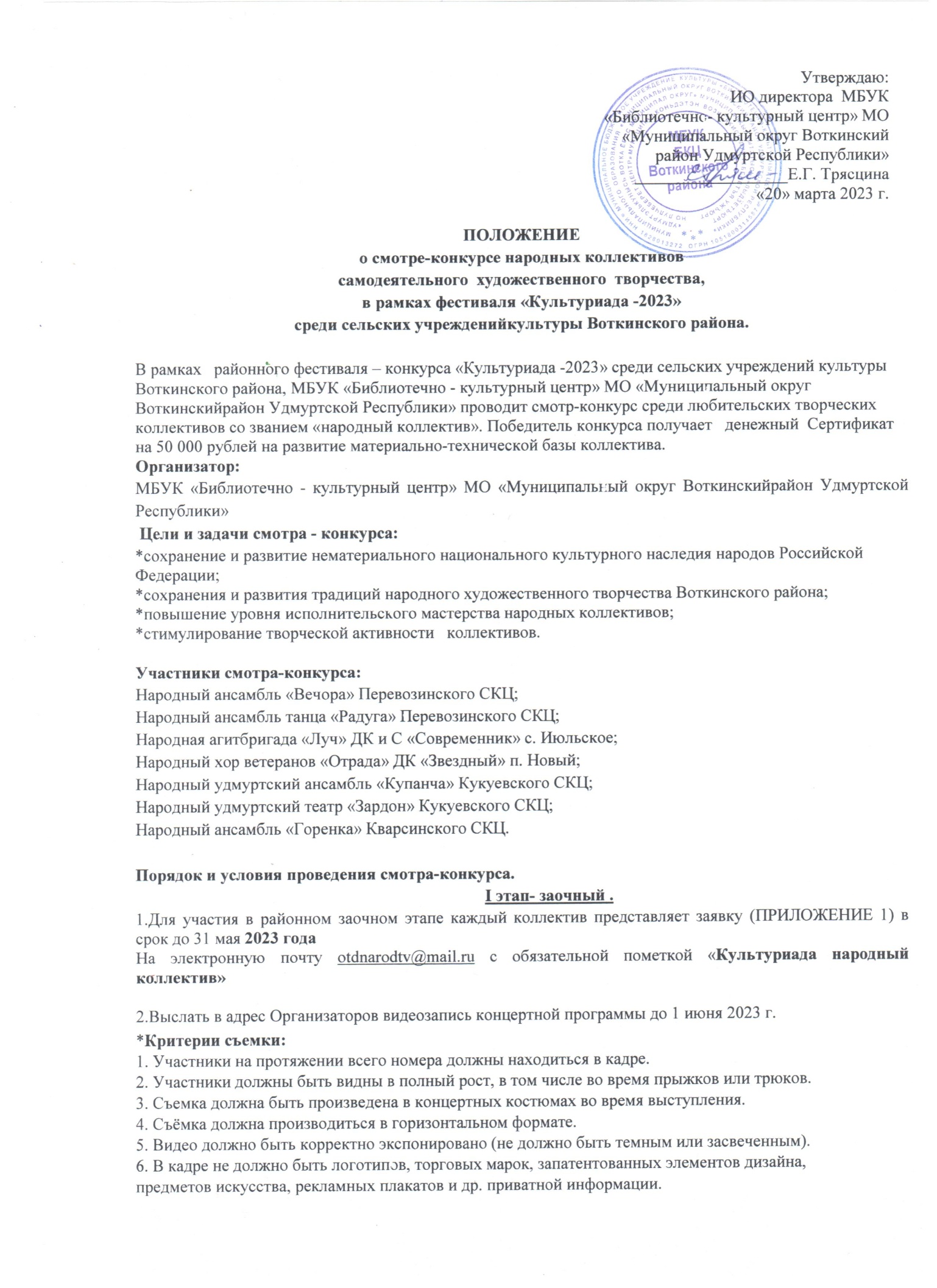 Программа коллектива не должна превышать 10 минут.*Для ансамблей  народной песни  обязательным условием является исполнение разнохарактерных произведений (одно на выбор a capella).II  – этапУчастие коллективов в республиканских, региональных и Всероссийских конкурсах и фестивалях самодеятельного художественного творчества (Зачет по результатам 2023 г. онлайн и офлайн форматов с января по ноябрь 2023 г. включительно).*В Оргкомитет предоставляется (до 30 ноября 2023 г.) портфолио коллектива с Дипломами различного уровня, отчета по концертной деятельности и участия в мероприятиях (сборных концертах). Зачет идет по годовым нормативам коллектива в соответствии с Положением о народном коллективе.III этап- ЗаключительныйКоллективы покажут свое мастерство, приняв участие в заключительном гала- концерте Фестиваля - конкурса «Культуриада -2023 » в декабре 2023 г.Оценка выступлений конкурсантов производится по балльной системе.*Основные критерии оценки:Художественная ценность репертуара: соответствие стилей, жанров, манеры исполнения, музыкальных (певческих, инструментальных), танцевальных произведений, художественный уровень обработки произведений – 10 баллов;соответствие художественного замысла композиционной целостности произведения – 10 баллов;чистота интонирования (для певческих коллективов)– 10 баллов;соответствие репертуарного материала возрасту исполнителей – 10 баллов;соответствие художественного оформления (костюмы, реквизит, и др.) представляемому репертуару – 10 баллов;уровень исполнительского и актерского мастерства, выразительность и раскрытие художественного образа - 10 баллов;общий уровень сценической культуры – 10 баллов.Итоговый зачет по среднему баллу!Контактная информация оргкомитета фестиваля:Общие вопросы - тел. +7 (34145) 5-20-51, Кремлева Елена Федоровна, Хныкина Лариса Александровна.Вопросы по видеосъемке и монтажу – тел. +7(34145)5-25-40, Бабушкин Андрей Алексеевич.ПРИЛОЖЕНИЕ 1Заявкана участие в районном смотре- конкурсе народных коллективов  сельских учреждений культуры Воткинского района«Культуриада -2023 г.»Название учреждения культурыПолное название коллективаГод создания коллективаИсполняемый репертуар(название номеров)ФИО руководителяколлективаКонтактные данные руководителяАдрес электронной почты учреждения